DagbókGarðyrkjubrauta ................Reykjum, ÖlfusiÞessi blaðsíða er prentuð út og skilað til brautarstjóra þegar dagbók er skilað.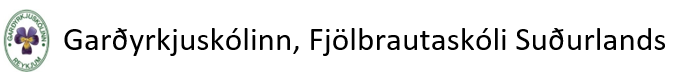 Ýmsar upplýsingarHeiti verknámsstaðar:Nafn verknámskennara:Verknámstími hefst í viku (ársins):Verknámstími hefst dagsetning:Verknámstíma lýkur, dagssetning:Dagbók skilað til verknámskennara til yfirlestrar og samþykktar:Dagbók skilað til brautarstjóra:Þessi blaðsíða er prentuð út og skilað til brautarstjóra þegar dagbók er skilað.Skrifleg lýsing ásamt teikningu og eða myndum er prentuð út og skilað til brautarstjóra þegar dagbók er skilað.Þessum hluta má skila rafrænt.VikuyfirlitHér setur þú íslensk og latnesk heiti þeirra tegunda sem unnið var með þessa vikuna.Ef þú ert í illgresishreinsun frá mörgum plöntutegundum – þá er nóg að nefna illgresistegundirnar.VikuyfirlitVikuyfirlitVikuyfirlitDagbókaryfirlitfrá;til;NafnSkrifleg lýsing á verknámsstað ásamt teikningu/myndumMánudagurDagsetning11. maíVikunúmer20Stutt veðurlýsing:Austanátt, 3-8 m/sek. Skúrir. Hiti 8°C.Stutt veðurlýsing:Austanátt, 3-8 m/sek. Skúrir. Hiti 8°C.Stutt veðurlýsing:Austanátt, 3-8 m/sek. Skúrir. Hiti 8°C.Stutt veðurlýsing:Austanátt, 3-8 m/sek. Skúrir. Hiti 8°C.Stutt veðurlýsing:Austanátt, 3-8 m/sek. Skúrir. Hiti 8°C.Verk – og verkþættirVerk – og verkþættirVerk – og verkþættirVerk – og verkþættirVinnustundirSáning (sjá verklýsingu nr. 1) (sjá plöntulista)Sáning (sjá verklýsingu nr. 1) (sjá plöntulista)Sáning (sjá verklýsingu nr. 1) (sjá plöntulista)Sáning (sjá verklýsingu nr. 1) (sjá plöntulista)2Dreifsetning (sjá verklýsingu nr. 2) (sjá plöntulista)Dreifsetning (sjá verklýsingu nr. 2) (sjá plöntulista)Dreifsetning (sjá verklýsingu nr. 2) (sjá plöntulista)Dreifsetning (sjá verklýsingu nr. 2) (sjá plöntulista)1Moldarblöndun (sjá verklýsingu nr. 3)Moldarblöndun (sjá verklýsingu nr. 3)Moldarblöndun (sjá verklýsingu nr. 3)Moldarblöndun (sjá verklýsingu nr. 3)2Tæting (sjá verklýsingu nr. 4)Tæting (sjá verklýsingu nr. 4)Tæting (sjá verklýsingu nr. 4)Tæting (sjá verklýsingu nr. 4)3ÞriðjudagurDagsetningVikunúmerStutt veðurlýsing:Stutt veðurlýsing:Stutt veðurlýsing:Stutt veðurlýsing:Stutt veðurlýsing:Verk – og verkþættirVerk – og verkþættirVerk – og verkþættirVerk – og verkþættirVinnustundirMiðvikudagurDagsetningVikunúmerStutt veðurlýsing:Stutt veðurlýsing:Stutt veðurlýsing:Stutt veðurlýsing:Stutt veðurlýsing:Verk – og verkþættirVerk – og verkþættirVerk – og verkþættirVerk – og verkþættirVinnustundirFimmtudagurDagsetningVikunúmerStutt veðurlýsing:Stutt veðurlýsing:Stutt veðurlýsing:Stutt veðurlýsing:Stutt veðurlýsing:Verk – og verkþættirVerk – og verkþættirVerk – og verkþættirVerk – og verkþættirVinnustundirFöstudagurDagsetningVikunúmerStutt veðurlýsing:Stutt veðurlýsing:Stutt veðurlýsing:Stutt veðurlýsing:Stutt veðurlýsing:Verk – og verkþættirVerk – og verkþættirVerk – og verkþættirVerk – og verkþættirVinnustundirLaugardagur/SunnudagurDagsetningVikunúmerStutt veðurlýsing:Stutt veðurlýsing:Stutt veðurlýsing:Stutt veðurlýsing:Stutt veðurlýsing:Verk – og verkþættirVerk – og verkþættirVerk – og verkþættirVerk – og verkþættirVinnustundirVerk og verkþættirVinnustundirViku nr. 20Útiræktun matjurtaLífræn framleiðslaÚtiræktun matjurtaLífræn framleiðslaAthugasemdirÚtiræktun matjurtaLífræn framleiðslaÚtiræktun matjurtaLífræn framleiðslaUndirbúningurVinnustundirGróðurhúsRæktunarbeð - íbæturÞrif ræktunaríláta, tækja og verkf.Jarðvinnsla3TætingVökvunarkerfiAnnaðFjölgun------------------Sáning2GræðlingarAnnað2MoldarblöndunRæktunarþættir------------------GrisjunÚtplöntun1DreifsetningYfirbreiðslurAnnaðRæktunarumhirða----------------Vökvun með vatniVökvun með áburðiÁburðardreifing – molta o.fl.Græn áburðargjöf (t.d. belgjurtir)EftirlitIllgresishreinsunVarnir gegn illgresi – samplantanirMeindýr – náttúrulegar varnirVarnir gegn meindýrum, dúkarSjúkdómar – náttúrulegar varnirEftirlitAnnaðSala------------------UppskeraFlokkunFrágangur / pökkunAnnaðVinnustundir samtals40Hámark 40 vinnustundir á vikuPlöntulisti:MánudagurDagsetningVikunúmerStutt veðurlýsing:Stutt veðurlýsing:Stutt veðurlýsing:Stutt veðurlýsing:Stutt veðurlýsing:Verk – og verkþættirVerk – og verkþættirVerk – og verkþættirVerk – og verkþættirVinnustundirÞriðjudagurDagsetningVikunúmerStutt veðurlýsing:Stutt veðurlýsing:Stutt veðurlýsing:Stutt veðurlýsing:Stutt veðurlýsing:Verk – og verkþættirVerk – og verkþættirVerk – og verkþættirVerk – og verkþættirVinnustundirMiðvikudagurDagsetningVikunúmerStutt veðurlýsing:Stutt veðurlýsing:Stutt veðurlýsing:Stutt veðurlýsing:Stutt veðurlýsing:Verk – og verkþættirVerk – og verkþættirVerk – og verkþættirVerk – og verkþættirVinnustundirFimmtudagurDagsetningVikunúmerStutt veðurlýsing:Stutt veðurlýsing:Stutt veðurlýsing:Stutt veðurlýsing:Stutt veðurlýsing:Verk – og verkþættirVerk – og verkþættirVerk – og verkþættirVerk – og verkþættirVinnustundirFöstudagurDagsetningVikunúmerStutt veðurlýsing:Stutt veðurlýsing:Stutt veðurlýsing:Stutt veðurlýsing:Stutt veðurlýsing:Verk – og verkþættirVerk – og verkþættirVerk – og verkþættirVerk – og verkþættirVinnustundirLaugardagur/SunnudagurDagsetningVikunúmerStutt veðurlýsing:Stutt veðurlýsing:Stutt veðurlýsing:Stutt veðurlýsing:Stutt veðurlýsing:Verk – og verkþættirVerk – og verkþættirVerk – og verkþættirVerk – og verkþættirVinnustundirVerk og verkþættirVinnustundirViku nrÚtiræktun matjurtaLífræn framleiðslaÚtiræktun matjurtaLífræn framleiðslaAthugasemdirÚtiræktun matjurtaLífræn framleiðslaÚtiræktun matjurtaLífræn framleiðslaUndirbúningurVinnustundirGróðurhúsRæktunarbeð - íbæturÞrif ræktunaríláta, tækja og verkf.JarðvinnslaVökvunarkerfiAnnaðFjölgun------------------SáningGræðlingarAnnaðRæktunarþættir------------------GrisjunÚtplöntunYfirbreiðslurAnnaðRæktunarumhirða----------------Vökvun með vatniVökvun með áburðiÁburðardreifing – molta o.fl.Græn áburðargjöf (t.d. belgjurtir)EftirlitIllgresishreinsunVarnir gegn illgresi – samplantanirMeindýr – náttúrulegar varnirVarnir gegn meindýrum, dúkarSjúkdómar – náttúrulegar varnirEftirlitAnnaðSala------------------UppskeraFlokkunFrágangur / pökkunAnnaðVinnustundir samtalsPlöntulisti:MánudagurDagsetningVikunúmerStutt veðurlýsing:Stutt veðurlýsing:Stutt veðurlýsing:Stutt veðurlýsing:Stutt veðurlýsing:Verk – og verkþættirVerk – og verkþættirVerk – og verkþættirVerk – og verkþættirVinnustundirÞriðjudagurDagsetningVikunúmerStutt veðurlýsing:Stutt veðurlýsing:Stutt veðurlýsing:Stutt veðurlýsing:Stutt veðurlýsing:Verk – og verkþættirVerk – og verkþættirVerk – og verkþættirVerk – og verkþættirVinnustundirMiðvikudagurDagsetningVikunúmerStutt veðurlýsing:Stutt veðurlýsing:Stutt veðurlýsing:Stutt veðurlýsing:Stutt veðurlýsing:Verk – og verkþættirVerk – og verkþættirVerk – og verkþættirVerk – og verkþættirVinnustundirFimmtudagurDagsetningVikunúmerStutt veðurlýsing:Stutt veðurlýsing:Stutt veðurlýsing:Stutt veðurlýsing:Stutt veðurlýsing:Verk – og verkþættirVerk – og verkþættirVerk – og verkþættirVerk – og verkþættirVinnustundirFöstudagurDagsetningVikunúmerStutt veðurlýsing:Stutt veðurlýsing:Stutt veðurlýsing:Stutt veðurlýsing:Stutt veðurlýsing:Verk – og verkþættirVerk – og verkþættirVerk – og verkþættirVerk – og verkþættirVinnustundirLaugardagur/SunnudagurDagsetningVikunúmerStutt veðurlýsing:Stutt veðurlýsing:Stutt veðurlýsing:Stutt veðurlýsing:Stutt veðurlýsing:Verk – og verkþættirVerk – og verkþættirVerk – og verkþættirVerk – og verkþættirVinnustundirVerk og verkþættirVinnustundirViku nrÚtiræktun matjurtaLífræn framleiðslaÚtiræktun matjurtaLífræn framleiðslaAthugasemdirÚtiræktun matjurtaLífræn framleiðslaÚtiræktun matjurtaLífræn framleiðslaUndirbúningurVinnustundirGróðurhúsRæktunarbeð - íbæturÞrif ræktunaríláta, tækja og verkf.JarðvinnslaVökvunarkerfiAnnaðFjölgun------------------SáningGræðlingarAnnaðRæktunarþættir------------------GrisjunÚtplöntunYfirbreiðslurAnnaðRæktunarumhirða----------------Vökvun með vatniVökvun með áburðiÁburðardreifing – molta o.fl.Græn áburðargjöf (t.d. belgjurtir)EftirlitIllgresishreinsunVarnir gegn illgresi – samplantanirMeindýr – náttúrulegar varnirVarnir gegn meindýrum, dúkarSjúkdómar – náttúrulegar varnirEftirlitAnnaðSala------------------UppskeraFlokkunFrágangur / pökkunAnnaðVinnustundir samtalsPlöntulisti:MánudagurDagsetningVikunúmerStutt veðurlýsing:Stutt veðurlýsing:Stutt veðurlýsing:Stutt veðurlýsing:Stutt veðurlýsing:Verk – og verkþættirVerk – og verkþættirVerk – og verkþættirVerk – og verkþættirVinnustundirÞriðjudagurDagsetningVikunúmerStutt veðurlýsing:Stutt veðurlýsing:Stutt veðurlýsing:Stutt veðurlýsing:Stutt veðurlýsing:Verk – og verkþættirVerk – og verkþættirVerk – og verkþættirVerk – og verkþættirVinnustundirMiðvikudagurDagsetningVikunúmerStutt veðurlýsing:Stutt veðurlýsing:Stutt veðurlýsing:Stutt veðurlýsing:Stutt veðurlýsing:Verk – og verkþættirVerk – og verkþættirVerk – og verkþættirVerk – og verkþættirVinnustundirFimmtudagurDagsetningVikunúmerStutt veðurlýsing:Stutt veðurlýsing:Stutt veðurlýsing:Stutt veðurlýsing:Stutt veðurlýsing:Verk – og verkþættirVerk – og verkþættirVerk – og verkþættirVerk – og verkþættirVinnustundirFöstudagurDagsetningVikunúmerStutt veðurlýsing:Stutt veðurlýsing:Stutt veðurlýsing:Stutt veðurlýsing:Stutt veðurlýsing:Verk – og verkþættirVerk – og verkþættirVerk – og verkþættirVerk – og verkþættirVinnustundirLaugardagur/SunnudagurDagsetningVikunúmerStutt veðurlýsing:Stutt veðurlýsing:Stutt veðurlýsing:Stutt veðurlýsing:Stutt veðurlýsing:Verk – og verkþættirVerk – og verkþættirVerk – og verkþættirVerk – og verkþættirVinnustundirVerk og verkþættirVinnustundirViku nrÚtiræktun matjurtaLífræn framleiðslaÚtiræktun matjurtaLífræn framleiðslaAthugasemdirÚtiræktun matjurtaLífræn framleiðslaÚtiræktun matjurtaLífræn framleiðslaUndirbúningurVinnustundirGróðurhúsRæktunarbeð - íbæturÞrif ræktunaríláta, tækja og verkf.JarðvinnslaVökvunarkerfiAnnaðFjölgun------------------SáningGræðlingarAnnaðRæktunarþættir------------------GrisjunÚtplöntunYfirbreiðslurAnnaðRæktunarumhirða----------------Vökvun með vatniVökvun með áburðiÁburðardreifing – molta o.fl.Græn áburðargjöf (t.d. belgjurtir)EftirlitIllgresishreinsunVarnir gegn illgresi – samplantanirMeindýr – náttúrulegar varnirVarnir gegn meindýrum, dúkarSjúkdómar – náttúrulegar varnirEftirlitAnnaðSala------------------UppskeraFlokkunFrágangur / pökkunAnnaðVinnustundir samtalsPlöntulisti:Verk og verkþættirVinnustundirVinnustundirVikurTímabilTímabilTímabilTímabilVerk og verkþættirVinnustundirVinnustundirVikurFráTilYlræktun matjurtaYlræktun matjurtaYlræktun matjurtaYlræktun matjurtaAthugasemdirAthugasemdirAthugasemdirAthugasemdirYlræktun matjurtaYlræktun matjurtaYlræktun matjurtaYlræktun matjurtaUndirbúningurUndirbúningurFjölgunFjölgunRæktunarþættirRæktunarþættirRæktunarumhirðaRæktunarumhirðaSalaSalaVetrarfrágangurVetrarfrágangurÝmis störfÝmis störfVinnustundir samtalsVikur samtalsUmsögn verknámskennaraÞetta skjal er fyllt út þegar verknámstíma í sumar lýkur. Þegar verknámskennari hefur lesið yfir dagbók þá kvittar hann á þetta skjal. Þessu skjali þarf að skila útprentuðu og undirskrifuðu til námsbrautarstjóra þegar dagbók er skilað. Dagbók  má skila rafrænt í því formi sem hún er sýnd hér að framan – vikurnar á eftir hvor annarri.Útprentað: Forsíða, lýsing á verknámstað og dagbókaryfirlit (þessi blaðsíða)Umsögn verknámskennaraÞetta skjal er fyllt út þegar verknámstíma í sumar lýkur. Þegar verknámskennari hefur lesið yfir dagbók þá kvittar hann á þetta skjal. Þessu skjali þarf að skila útprentuðu og undirskrifuðu til námsbrautarstjóra þegar dagbók er skilað. Dagbók  má skila rafrænt í því formi sem hún er sýnd hér að framan – vikurnar á eftir hvor annarri.Útprentað: Forsíða, lýsing á verknámstað og dagbókaryfirlit (þessi blaðsíða)Umsögn verknámskennaraÞetta skjal er fyllt út þegar verknámstíma í sumar lýkur. Þegar verknámskennari hefur lesið yfir dagbók þá kvittar hann á þetta skjal. Þessu skjali þarf að skila útprentuðu og undirskrifuðu til námsbrautarstjóra þegar dagbók er skilað. Dagbók  má skila rafrænt í því formi sem hún er sýnd hér að framan – vikurnar á eftir hvor annarri.Útprentað: Forsíða, lýsing á verknámstað og dagbókaryfirlit (þessi blaðsíða)Umsögn verknámskennaraÞetta skjal er fyllt út þegar verknámstíma í sumar lýkur. Þegar verknámskennari hefur lesið yfir dagbók þá kvittar hann á þetta skjal. Þessu skjali þarf að skila útprentuðu og undirskrifuðu til námsbrautarstjóra þegar dagbók er skilað. Dagbók  má skila rafrænt í því formi sem hún er sýnd hér að framan – vikurnar á eftir hvor annarri.Útprentað: Forsíða, lýsing á verknámstað og dagbókaryfirlit (þessi blaðsíða)Umsögn verknámskennaraÞetta skjal er fyllt út þegar verknámstíma í sumar lýkur. Þegar verknámskennari hefur lesið yfir dagbók þá kvittar hann á þetta skjal. Þessu skjali þarf að skila útprentuðu og undirskrifuðu til námsbrautarstjóra þegar dagbók er skilað. Dagbók  má skila rafrænt í því formi sem hún er sýnd hér að framan – vikurnar á eftir hvor annarri.Útprentað: Forsíða, lýsing á verknámstað og dagbókaryfirlit (þessi blaðsíða)Umsögn verknámskennaraÞetta skjal er fyllt út þegar verknámstíma í sumar lýkur. Þegar verknámskennari hefur lesið yfir dagbók þá kvittar hann á þetta skjal. Þessu skjali þarf að skila útprentuðu og undirskrifuðu til námsbrautarstjóra þegar dagbók er skilað. Dagbók  má skila rafrænt í því formi sem hún er sýnd hér að framan – vikurnar á eftir hvor annarri.Útprentað: Forsíða, lýsing á verknámstað og dagbókaryfirlit (þessi blaðsíða)Umsögn verknámskennaraÞetta skjal er fyllt út þegar verknámstíma í sumar lýkur. Þegar verknámskennari hefur lesið yfir dagbók þá kvittar hann á þetta skjal. Þessu skjali þarf að skila útprentuðu og undirskrifuðu til námsbrautarstjóra þegar dagbók er skilað. Dagbók  má skila rafrænt í því formi sem hún er sýnd hér að framan – vikurnar á eftir hvor annarri.Útprentað: Forsíða, lýsing á verknámstað og dagbókaryfirlit (þessi blaðsíða)Umsögn verknámskennaraÞetta skjal er fyllt út þegar verknámstíma í sumar lýkur. Þegar verknámskennari hefur lesið yfir dagbók þá kvittar hann á þetta skjal. Þessu skjali þarf að skila útprentuðu og undirskrifuðu til námsbrautarstjóra þegar dagbók er skilað. Dagbók  má skila rafrænt í því formi sem hún er sýnd hér að framan – vikurnar á eftir hvor annarri.Útprentað: Forsíða, lýsing á verknámstað og dagbókaryfirlit (þessi blaðsíða)Undirskrift verknámskennaraUndirskrift verknámskennaraUndirskrift verknámskennaraUndirskrift verknámskennaraUndirskrift verknámskennaraUndirskrift verknámskennaraUndirskrift verknámskennaraUndirskrift verknámskennaraSamanlagður fjöldiVinnustundaViknaSamanlagður fjöldi